
      TALLINNA VORMSI LASTEAED   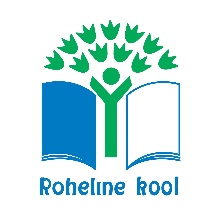 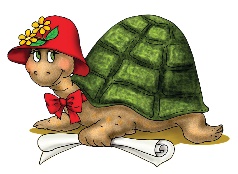 Keskkonna töögrupi koosoleku protokoll nr. 122.09.22Töörühm: Keskkonna töögruppAlgus: 14.20Lõpp: 15.15Koosolekul osalesid:Marge Leitalu Anneli KümnikAnu JassonSirly-Eneken PraunJulia HromovaKOOSOLEKU PÄEVAKORDUus liige meeskonnasFookusteemade valimine 2022/23 õ/aJooksvad küsimused ja infoKOOSOLEKU KÄIK 
1. Uus liige meeskonnaDirektor Sirly-Eneken Praun tutvustas uut liiget meeskonda. Otsus: Töögrupi koosseis kinnitatud. 2. Fookusteemade valimine 2022/2023 õ/a.Töögrupi juht pakkus välja üheks fookusteemaks Globaalne kodakondsus. Õppealajuhataja Anu Jasson tegi ettepaneku teiseks teemaks valida Tervis ja heaolu ning jätkata teemaga Elurikkus ja loodus. Otsus: Lähtudes RK keskkonnaülevaatuse parendusvaldkondadest, Tln Vormsi La 2022/2023 õ/a tegevuskava eesmärkidest ning Tallinna Haridusameti teema-aasta eesmärkidest, võeti vastu otsus seada käesoleva õppeaasta fookusteemadeks: Globaalne kodakondsusTervis ja heaoluElurikkus ja loodus 3. Jooksvad küsimused ja infoTöögrupijuht teavitas meeskonnaliikmeid järgnevas:Rohekooli küsitluse täitmise tähtaeg 7.oktooberIntervjuu Rohekooli uudiskirja kompostimise teemalLisarahastuse võimalused (MTÜ Mondo, Linnaaiandus, KIK, PRIA)Ligipääsu parool Rohekooli toimunud veebiseminarideleOsalemine Tallinna Loomaaia Kõrvitsakampaanias 2022Permapeenra töötuba „Permakultuur aias ja peenral“ Tallinna Vormsi Lasteaia õuealal 28.09.22 kell 16.00- 17.30 koostöös Perma Ühingu ja Keskkonna ja kommunaalametiga. Võimalus osaleda taas õuesõppe konverentsil 27.-28.okt  “Lapse digikompetentsi arengu toetamine õue- ja toakeskkonnas” / “Developing Child’s Digital Competence Indoors and Outdoors” Narva kolledžis. Digipädevustele vaadatakse võimalikult laialt otsa – väga oodatud on õpiõued matemaatiliste alusteadmiste kujundamisest ja laiemalt laste nn computational thinking (probleemide sõnastamise ja lahendamise protsessi, jagades need lihtsateks sammudeks) arengu toetamiseks. Korraldajad ootavad kaastööd 60-minutiliste õpiõuede läbiviimiseks (üht õueõue saab teha mitu korda, osalete arv 15-18 in)! Huvitavate õpiõuede nimetused, lühikirjeldused saata lehte.tuuling@ut.ee, tähtaeg 30.sept 2022 Otsus: Rohekooli küsitlus täidetud ning edastatud.Osaleda Rohekooli intervjuul ning edastada küsimuste vastused esmaspäeval 26.09.22 Rohekooli kommunikatsioonispetsialistile.Lisarahastuse info võeti teatavaks ning selgitada välja lisarahastuse vajadus. Otsustati jagada Rohekooli ligipääsu parooli majasiseselt. Otsustati kõrvitsa- ja köögiviljade kogumiskampaanias osaleda. Saaduste kogumispunkti seavad üles Julia, Anneli ja Marge. Kogumispunkt avatud 30.09.22-10.10.22. Plakatit vanemate jaoks aitavad ettevalmistada Marge, Julia ja Anneli. 
Otsustati töötoa ettevalmistusteks koguneda esmaspäeval 26.09.22. Kokku kogutakse kompost ja puulehed. Otsustati õuesõppe konverentsil osalemist kaaluda.                      Marge Leitalu 				 Anneli Kümnik                 Koosoleku juhataja                                           Protokollija